IEEE 802.15Wireless Specialty Networks (WSN)136th IEEE 802.15 WSN MEETING Held Virtually via Webex (all times in EDT)March 8-16, 2022802.15 WG OpeningTuesday, 8 March 20229:02 AM WG Chair, Pat Kinney (Kinney Consulting), called the meeting to order and opened the WG Agenda (15-22-0105-03-0000)https://mentor.ieee.org/802.15/documents?is_dcn=105&is_year=2022AnnouncementsWG Chair reviewed attendance tool.Don’t forget to turn on your mic and announce your name and affiliation before you speak.The March mtg. (this mtg.) will be entirely electronic (virtual).WG Chair announced the use of DirectVoteLive (DVL) for all WG votes. DVL will only be used during this session and at the closing plenary meeting on Wednesday, 16 March.  He also noted that the motions would be loaded in advance of the meeting.All WG motions (especially those relating to PARS) need to be sent to the Chair (Pat Kinney), and Secretary (Clint Powell) by the end of EV2 on Tues. 3/15 so that they may be entered into DVL (Direct Vote Live) by the EOD. If you are not able to meet this deadline please work with Phil Beecher beforehand.WG Chair asked for new participants to speak up using the chat window in Webex.LegalWG Chair informed the group of and displayed the IEEE-SA patent policy presentation slides 0-5 (http://standards.ieee.org/board/pat/pat-slideset.ppt).  WG Chair asked the participants who wished to declare a Letter of Assurance (LoA) or to identify patent claim(s)/patent application claim(s) and/or the holder of patent claim(s)/patent application claim(s) that the participant believes may be essential for any of the ongoing activities within the 802.15 WG.No essential patent claims were brought forth.WG Chair displayed and read the standard IEEE Anti-Trust statement.WG Chair displayed and read the standard IEEE Copyright Policy, including Code of Ethics.WG Chair went through the agenda.WG ApprovalsBen Rolfe (Blind Creek Associates) moved to approve the agenda (document# 15-22-0105-03-0000) with Clint Chaplin (Samsung Research America) seconding the motion.  Following no objection, the agenda was approved.Clint Powell WG Vice-Chair (Meta) moved to approve the previous meeting minutes (document 15-22-0010-02-0000) and Clint Chaplin (Samsung Research America) seconded the motion. Following neither discussion nor objection the minutes were approved. There were no matters resulting from the previous minutes.May Wireless InterimMay 2022 Wireless Interim will be a hybrid (face-2-face + virtual).ElectionsMarch 2022 is the last session for existing WG officers.  WG chair is requesting that anybody wishing to serve as a WG officer must be nominated and submitted to existing officers to be included in the election.  As per 802 P&P "WG Chairs, WG Vice Chairs, Appointed Sponsor Officers, and Appointed Sponsor Non-Voting Members are all confirmed by the Sponsor. Any individual who would like to run for one of these positions or anticipates being appointed to one, will be required to submit a letter of endorsement signed by both the Sponsor member  and "an individual who has management responsibility for the Sponsor member"  prior to a confirmation vote. "Nominations closed on March 1, 2022.General and AdministrativeWG Chair presented the general meeting information:IMAT will be used for attendance75% Attendance = 12 time slots (any 12 of the 31)Voters: (voters: 129, nearly: 24, aspirant: 21)There were 88 attendees at this point of the 802.15 Opening PlenaryWebex will be used for all sessionsBen Rolfe (BCA) gave the treasurers report
(document: WG treasurers report verbal)Still no income currentlyContinue to have some expensesMay (Interim) Mtg. Feesa $950 early registration fee through April 8tha $1200 registration fee after April 8th and through April 29tha $1500 registration fee after April 30thRegistration will open soon Sept. (Interim) Expected Fees~ $850 early/$1100 reg./$1350 late - if In Person (+$300 if not staying in mtg. hotel)~ $950/$1450 - if Mixed ModeCurrent balance is ~ the same as last mtg. ($387,727.87) + any influx from the Jan. Mtg.802 Wireless is targeting it’s next face-to-face meeting for the May 2022 Mtg. and it will be a hybrid mtg.The Jan. 802.15 CAC meeting minutes are included in the WG minutes
(minutes: 15-22-0137-xx-0000 – this doc.)
The Wireless Chairs Steering Committee meeting minutes are contained in
(minutes: ec-22-0060-00-WCSG)802.15 WG NominationsNominations received prior to the closing of nomination period are as follows:WG Chair: Clint PowellMotion to approve Clint Powell as 802.15 WG Chair upon the end of this session. Moved by Phil Beecher: Vote 52/0/2 (voters verified against roll)WG 1st Vice Chair: Phil BeecherMotion to approve Phil Beecher as 802.15 WG Vice-Chair upon the end of this session.Moved by Clint Powell: Vote 39/0/2 (voters verified against roll)WG 2nd Vice Chair: noneWG 3rd Vice Chair: noneWG Secretary: noneStatus Reports (Goals and objectives for the week)802.15 Status and Activities for the WeekTask Group 15.3ma (2 sessions)Starting to hear presentationsStanding Committee – THz (1 session)Work on 500 GHz fixed links and channel planningTask Group 15.4 Cor1 (2 sessions)Preparing to start standard association ballot (Sponsor Ballot), i.e. standard association pool, etc.Task Group 15.4aa – JRE (1 session)Working with IEEE editor on preparing draft for publicationTask Group 4ab – NG-UWB (8 sessions + Joint 4ab/14/15 + Joint 6a/4ab/14)Continue to hear presentationsTask Group 6a – (DEP) (3 sessions + Joint 6a/4ab/14)Review PAR changeContinue laying foundation for TGTask Group 7a – VAT (4 sessions)Continue work on draftTask Group 13 – Multi Gigabit/sec OWC (2 sessions)Working towards submitting standard to Revcom in July mtg.Task Group 14 – UWB-AHN (1 session + Joint 4ab/14/15 + Joint 6a/4ab/14)Repeat Call for OfficersWill continue conduct activity under TG .4ab, until enough interest/BW of participants is evident and TG Leadership roles are permanently filledTask Group 15 – NB-AHN (2 sessions + Joint 4ab/14/15)Repeat Call for OfficersTask Group 16t – 802.16 Amendment (2 sessions)Continue to work on draft contentStanding Committee – IETF (1 session)Will update on IETF activitiesNext IETF mtg. in Vienna, the week of March 21stStanding Committee – SC-M, Rules (2 sessions)Building list of issues, etc. to address during future revisions for 802.15.4802.15.4 will need another revision soon – should look at starting in JulyTemplate for submissions for SA Ballot SubmissionsStanding Committee – WNG (1 session)No requests for presentation received so far, will most likely cancelJoint 802.1/802.15 Mtg. (1 session)Will discuss MAC interface descriptions (to 802.1) for each of the 802.15 MACSAny Other BusinessWG Chair asked if there was any other business. None was raised.WG Recess10:30 AM WG Chair recessed the meeting802.1 / 802.15 Joint Mtg.Monday, 14 March 202211:07 AM	802.1 WG Chair Glenn Parsons (Ericsson) and & 802.15 WG Vice-Chair Clint Powell (Meta) called the meeting to orderThis activity is looking at 802.1 features/concepts that can be applied to the various 802.15 standards.The meeting continued using the slides contained in
(doc. # 15-22-0171-01-0000)A Joint 802.1/802.15 call will be held on Mon., April 10 (time TBD), where 802.15 TG13 will give an overview of the draft currently being balloted, to allow for a sanity check that there’s nothing being balloted that would prevent future alignment with 802.1 features/concepts.The next Joint 802.1/802.15 Mtg. will be scheduled for the July 2022 802 Session - day and time TBD.A link to detailed minutes taken by Jessy Rouyer (801.1) will be added here once posted, and a revision to this document will be posted.802.1/802.15 Joint Session Adjourn12:35 PM 802.1 Chair & 802.15 Vice-Chair adjourned the meeting802.15 WG ClosingWednesday, 16 March 20229:01 AM WG Chair, Pat Kinney (Kinney Consulting) called the meeting to order9:02 AM	WG Chair spoke to the attendance method (IMAT) and voting method (DVL), please send any requests for changes to attendance to Ben Rolfe (BCA)~ 71 participants on the callAll votes are recorded below as Y/N/A (Yes/No/Abstain)AnnouncementsLegalWG Chair informed the group of and displayed the IEEE-SA patent policy presentation slides 0-5 (http://standards.ieee.org/board/pat/pat-slideset.ppt).  WG Chair asked the participants who wished to declare a Letter of Assurance (LoA) or to identify patent claim(s)/patent application claim(s) and/or the holder of patent claim(s)/patent application claim(s) that the participant believes may be essential for any of the ongoing activities within the 802.15 WG.No essential patent claims were brought forth.WG Chair displayed and read the standard IEEE Anti-Trust statement.WG Chair displayed and read the standard IEEE Copyright Policy, including Code of Ethics.WG Chair went through the agenda.Straw PollsSTRAW POLLs for July 802 Plenary Session, July 10-15, 2022 Sheraton Le Centre, Montreal, Canada and May Interim Session, May 8-13, 2022 Warsaw Marriott, Poland
(anybody can vote)If the 2022 July Plenary Session is held in Montreal, Canada as an in-person only session, will you attend? (59 on poll at time of straw poll)24 - Yes15 - No9 - Abstain11 - No answerIf the 2022 July Plenary Session is held in Montreal, Canada as a mixed-mode session, will you attend: (59 on poll at time of straw poll)20 - Attend In-person25 - Attend Virtually (remotely)1 - Will not attend plenary2 - No response11 - No answerIf the 2022 May 802.15 Wireless Interim Session is scheduled to be held in Warsaw, Poland as a mixed mode session, will you attend? (59 on poll at time of straw poll)14 - Attend In-person28 - Attend Virtually (remotely)4 - Will not attend interim1 - No response12 - No answerClosing Reports9:04 AM	802.15 WG Closing Agenda by Pat Kinney (Kinney Consulting)  (15-22-0105-03)10:25AM	TG3ma closing report by Thomas Kurner (TU Braunschweig)  (15-22-0164-00)Hear 4 proposals and reviewed timeline.3 meetings requested for May session (early afternoon or later am)9:06 AM	TG4 Cor1 closing report by Tero Kivinen (Self)  (15-22-0141-01)Completed WG letter ballot series.Motion: 802.15 has reviewed and requests unconditional approval from the EC to submit P802.15.4-2020-Cor1_D04 to Standards Association ballot.Moved by: Tero Kivinen (Self)+Seconded by: Phil Beecher (Wi-SUN Alliance)46 out of 57 on DVL votedUpon no discussion the vote was taken with the results of 44/0/2, motion carries.Motion: Move that 802.15 WG approve the formation of a Comment Resolution Group (CRG) for the Standards Association balloting of the P802.15.4-2020-Cor1-D04 with the following membership: Tero Kivinen (Chair), Takashi Kuramochi, Hiroshi Harada and Jeng-Shiann Jiang.  The 802.15.4-2020-Cor1 CRG is authorized to approve comment resolutions, edit the draft according to the comment resolutions, and to approve the start of recirculation ballots of the revised draft on behalf of the 802.15 WG.  Comment resolution on recirculation ballots between sessions will be conducted via reflector email and via teleconferences announced to the reflector as per the LMSC 802 WG P&P.Moved by: Tero Kivinen (Self)Seconded by: Phil Beecher (Wi-SUN Alliance)49 out of 60 on DVL votedUpon no discussion the vote was taken with the results of 46/0/3, motion carries.2 meetings requested for May session9:25 AM	TG4ab closing report by Ben Rolfe (BCA/UWBA/et al.)  (15-22-0197-01)Heard many contributions (see TG4ab closing report for details). Reviewed process to getting to a ballotable draft and project timeline.10 meetings requested for May session: 8 standalone + 1 joint w/.14, .15 + 1 joint w/.14, .6a9:30 AM	TG6a closing report by Ryuji Kohno (YNU/YRP-IAI)  (15-22-0190-01)Several presentations were heard. Re-reviewed motions to change project from an amendment to a revision.Motion: Move that the PAR Withdraw contained in document [15-22-0067-00], be approved by the IEEE 802.15 WG and that the EC be requested to forward the PAR Withdraw to NesCom.  The 802.15 working group chair and technical editor are authorized to make additional modifications to the PAR Withdraw as needed to reflect EC discussion at its closing meeting.Moved by: Ryuji Kohno (YNU/YRP-IAI)Seconded by: Phil Beecher (Wi-SUN Alliance)51 out of 63 on DVL votedUpon no discussion the vote was taken with the results of 47/0/4, motion carries.Motion: Request that the responses contained in document 15-22-0167-03-006a to comments from 802.1, 802.3 and 802.11 WGs concerning the P802.15.6 PAR Revision and CSD contained in documents 15-22-0088-00-006a and 15-22-00087-03-006a, respectively, be approved by the WG.  The 802.15 working group chair and technical editor are authorized to make additional modifications to the responses as needed.Moved by: Ryuji Kohno (YNU/YRP-IAI)Seconded by: Phil Beecher (Wi-SUN Alliance)49 out of 63 on DVL votedUpon no discussion the vote was taken with the results of 40/0/9, motion carries.Motion: Request that the PAR Revision and CSD contained in documents 15-22-0088-01-006a and 15-22-00087-03-006a, respectively, be approved by the IEEE 802.15 WG and that the EC be requested to forward the PAR to NesCom.  The 802.15 working group chair and technical editor are authorized to make additional modifications to the PAR and CSD as needed to reflect EC discussion at its closing meeting.Moved by: Ryuji Kohno (YNU/YRP-IAI)Seconded by: Phil Beecher (Wi-SUN Alliance)51 out of 64 on DVL votedUpon no discussion the vote was taken with the results of 42/1/7, motion carries.4 meetings requested for May session: 3 standalone + 1 joint w/.4ab, .14Prefer AM1 on Wed. 3/9, Fri. 3/11, Tues. 3/15, joint on Mon. 3/14 (AM1 preferred)9:45 AM	TG7a closing report by Yeong Min Jang (Kookmin University)  (15-22-0196-00)Working to seek WG approval to start 1st Letter Ballot in May.4 meetings requested for May session (prefer AM0, followed by AM1, then EV2 on Wed., Thurs., Mon., Tues.)9:45 AM	TG12 Pat Kinney (Kinney Consulting)  (n/a)Motion: Move that the PAR Withdraw contained in document [15-22-0048-00], be approved by the IEEE 802.15 WG and that the EC be requested to forward the PAR Withdraw to NesCom. The 802.15 working group chair and technical editor are authorized to make additional modifications to the PAR Withdraw as needed to reflect EC discussion at its closing meeting.Moved by: Clint Powell (Meta)Seconded by: Phil Beecher (Wi-SUN Alliance)45 out of 46 on DVL votedUpon no discussion the vote was taken with the results of 44/0/1, motion carries.10:00 AM	TG13 closing report by Volker Jungnickel (Fraunhofer HHI)  (15-22-0185-01)Worked on comment resolutions from SA ballot recircs, nearly complete. Once completed will prepare draft and recirc. Plan is to submit for approval to submit to RevCom in the July mtg.Motion: Move that 802.15 WG approves the formation of a Comment Resolution Group (CRG) for the Standards Association balloting of the P802.15.13_D7 with the following membership: Volker Jungnickel as Chair, Tuncer Baykas, Sang-Kyu Lim, Tero Kivinen. The 802.15.13 CRG is authorized to approve comment resolutions, edit the draft according to the comment resolutions, and to approve the start of recirculation ballots of the revised draft on behalf of the 802.15 WG. Comment resolution on recirculation ballots between sessions will be conducted via reflector email and via teleconferences announced to the reflector as per the LMSC 802 WG P&P.Moved by: Volker Jungnickel (Fraunhofer HHI)Seconded by: Phil Beecher (Wi-SUN Alliance)48 out of 64 on DVL votedUpon no discussion the vote was taken with the results of 44/0/3, motion carries.4 meetings requested for May session (AM0 preferred)10:10 AM	TG14 closing report by Clint Powell, WG Vice-Chair (Meta)  (15-22-0128-01)Discussed next steps. Webinar on TG4ab, TG14, TG15 planned for April 20th and 21st.Repeated call for TG14 officers, no one stepped forward. Clint continues as acting Chair of the TG until a permanent Chair is found.3 meetings requested for May session: 1 standalone + 1 joint w/.4ab, .15 + 1 joint w/.4ab, .6a10:15AM	TG15 closing report by Phil Beecher, WG Vice-Chair (Wi-SUN Alliance)  (15-22-0149-01)Discussed next steps. Webinar on TG4ab, TG14, TG15 planned for April 20th and 21st.Repeated call for TG14 officers, no one stepped forward. Phil continues as acting Chair of the TG until a permanent Chair is found.3 meetings requested for May session: 2 standalone + 1 joint w/.4ab, .1410:20 AM	TG16t closing report by Tim Godfrey (EPRI)  (15-22-0195-01)Updating SDD System Description Document. Reviewing initial text for sections of draft. Will continue to hear contributions.3 meetings requested for May session (PM2 or PM1 on 1st and 2nd Tues.) (in person - PM on Tues., Wed., Thurs.)10:30 AM	SC THz closing report by Thomas Kurner (TU Braunschweig)  (15-22-0165-00)Heard 1 contribution.1 meeting requested for May session (in person – early afternoon) 10:35 AM	SC IETF closing report by Tero Kivinen (Self)  (verbal rpt.)Gave update of activities in IETF related to 802.15 and sessions to be held in upcoming IETF mtg. in Vienna next week.1 meeting requested for May session. (in person - early afternoon)10:37 AM	SC WNG no closing report by Ben Rolfe (BCA/UWBA) No mtgs. this session, no minutes will be posted1 meeting requested for May session.10:25 AM	SC MAINT, Rules closing report by Phil Beecher (Wi-SUN Alliance)  (15-22-0138-01)Developed TG/WG presentation slide set to be used for SA ballot presentation to EC.Reviewed example motions in 802.15 operations manual and identified a few that need to be added. Will work on developing a PAR for a 15.4 Revision during the May session, that will be submitted at the July Session.3 meetings requested for May session.10:32 AM	Joint 802.1/802.15 Liaison verbal report by Clint Powell (Meta)  (see below in these minutes)Developed and reviewed 802.15 MAC table feature support for 802.1. TG13 will give presentation during an April 11th Joint 802.1/802.15 call.1 meeting requested for May session.10:32 AM	802.24 Liaison verbal report by Tim Godfrey (EPRI)  (verbal rpt.)Continued work on white papers. Single meeting will occur in May.10:35 AM	802.18 Liaison report by Jay Holcomb (Itron)  (15-22-0118-00)Discussed activities in the following forums/regions:ETSI, ETSI-ERM - looking to extend UWB band above 8.5 GHz, CEPT (UWB), APAC Recent consultations / activities:UK-Ofcom on sharing in upper 6 GHz bandCanada has 2: >95 GHz and 5.9 GHzUK-Ofcom also on what is needed for mobile markets and mobile data moving forwardJapan-MIC: recommendation on technical conditions for 6 GHz WLANFCC Notice of Inquiry Heads UpUSA FCC Chairwoman announced last week that coming soon will be a Notice of Inquiry to explore receiver performanceThe EU RED (Radio equipment Directive already has receiver performance and current ETSI standards are adding thisHow the FCC approaches this, including w.r.t. ETSI, should be monitor closely by IEEE 80210:43 AM	802.19 Liaison report by Ben Rolfe (BCA/UWBA)  (verbal rpt.)Will continue to work on the frequency table with 802.18 that is currently being circulated for comment collection from the 802.15 WG’s.10:45 AM	802.11 Liaison report by n/a NTRReview of May Wireless Hybrid Interim Meeting PlansWG Chair reviewed the May 802 Wireless Electronic Interim Session Dates:
to be held 5/6 - 5/19Registration Fees for the May Mtg. for in person and remote attendees are as follows:$400 early registration fee through April 8th$600 registration fee April 9th through April 29th$800 registration fee after April 29thLate fees are as follows:full refund through April 8th$150 penalty April 9th - April 29thno refund after April 29th Registration will open shortly802.15 WG will hold its Sessions Tues., May 10 - Wed., May 18, 2022802.15 CAC (a.k.a. Chairs Advisory Committee):Wed., May 4, 10:00 am - 12:00 pm, EasternFuture 802 WCSC (Wireless Chairs Standing Committee) will occur:March 23 (Wed.), 4-5 pm Eastern (emergency mtg. to vote on May Interim)April 6 (Wed.), 2-4 pm EasternMay 4 (Wed.), 2-4 am EasternJune 1 (Wed.), 3-4:30 pm EasternJuly 6 (Wed.), 3-4:30 pm EasternAug. 3 (Wed.), 3-4:30 pm EasternSept. 9 (Wed.), 3-4:30 pm EasternOct. 5 (Wed.), 3-4:30 pm EasternNov. 2 (Wed.), 3-4:30 pm EasternDec. 7 (Wed.), 3-4:30 pm EasternAOBBen Rolfe (BCA) gave an updated treasurer’s report
(document #: ec-22-0031-00)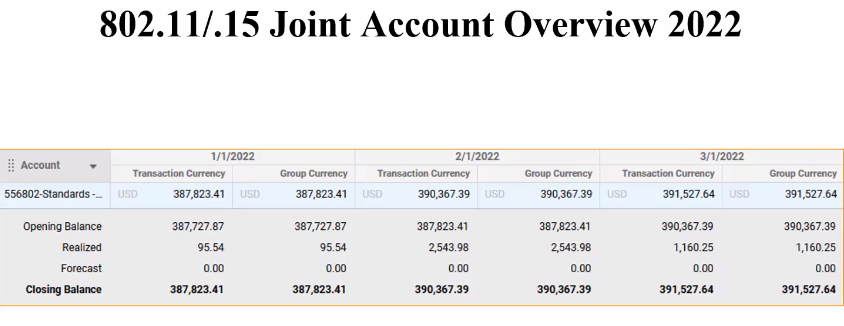 Pat Kinney (802.15 Work Group Chair) thanked everyone for their support over the past 18 months as WG Chair and prior to that as WG Vice-Chair, Secretary, and numerous TG Chair roles. Many participants thanked Pat for his leadership throughout the meeting. Pat’s leadership presence will be greatly missed, and his grandkid’s gain will be 802.15’s loss.This meeting also marks the departure of Rick Alfvin (802.15 WG Vice-Chair) who served in an 802.15 leadership capacity role for many years. Some of his fondest meetings are sure to include the July 2013 Geneva Mtg. and the Nov. 2019 Waikoloa Mtg . The impact of Ricks departure from a leadership capacity will be greatly felt by 802.15.WG Adjourn11:07 AM	Upon hearing no objections, the WG Chair Pat Kinney adjourned the meeting for the
last time as the WG Chair and an 802.15 WG or TG Officer (for now…).Annex A	Virtual attendance = 130802.15 CAC Mtg.Wednesday, 2 March 2022AttendanceRick AlfvinTim GodfreyMarco HernandezJay HolcombVolker JungnickelPat KinneyTero KivinenRyuji KohnoTakashi KuramochiThomas KurnerClint PowellBen RolfeGary StuebingMinutesWG Chair, Pat Kinney (Kinney Consulting) called the mtg. to order at 10:05 am802.15 WG March Agenda is now at r1:https://mentor.ieee.org/802.15/documents?is_dcn=6&is_year=2022Attendance for 802.15 in the March Plenary is as followsFor the March Plenary the following 16 time slots are defined as required:AM1, AM2, PM13/8-3/10, 3/14-3/15AM13/16The remaining time slots are deemed extra credit, and all (required and extra credit) will be counted towards the 12 minimum neededTo meet the 75% attendance requirement, attendance would be needed at any 12 (required and or extra credit) time slotsVoting will again be done using DirectVoteLive (DVL) in the closing plenaryMotions are due to Chair by the end of the EV1 time slot on Tues. March 15thMay Wireless Interim Session UpdateThere may be polls w.r.t. the May Wireless Interim – TBD later today on WCSC Fees for the mtg. have yet to be establishedMarch Plenary Sessions802.15 CAC Mtg. was held 10am - 12 pm EST on Wed. 3/2802 LMSC (EC) Opening Mtg. will be held 3-5 pm EST on Fri. 3/4Opening 802.15 WG Mtg. will be held 9-11 am EST on Tues. 3/8Closing 802.15 WG Mtg. will be held 9-11 am EST on Wed. 3/16802 LMSC (EC) Closing Mtg. will be held 2-6 pm EST on Fri. 3/18Three PARs will be presented by the 802.15 WG at the 802 EC closingTwo from TG6aOne from TG3maWireless Chairs Mtg. will be held 2-4 pm EST on Wed. 3/2https://mentor.ieee.org/802-ec/dcn/22/ec-22-0049-00-00EC-2022-march-wcsc-report.pptx802.15 WG Officer Election NominationsNomination Status as of call:Self nomination received from Clint Powell for 802.15 WG ChairSelf nomination received from Phil Beecher for 802.15 WG Vice Chair of TechnologyNo nominations yet received for:Second 802.15 WG Vice Chair 802.15 WG SecretaryIn light of the lack of nominations for the WG 2nd Vice Chair and the WG Secretary the chair will continue to accept nominations, and affirm them during the 802.15 WG sessionSubgroup Status and Objectives for March PlenaryIEEE coordinated Workshop on TG4ab, TG14, TG15Preparation continues – presenters, title, abstract, and dates confirmedDates:Wed. 4/20, afternoon Pacific time: Live Session (recorded) + Live Q&AThurs. 4/21, evening Pacific time: Playback of 4/20 recording + Live Q&AJoint 802.1/802.15 Activity1 mtgBegin discussing the different 802.15 MAC interfaces to 802.1TG3ma2 mtgsTG4 2020 Cor12 mtgsNeed to setup Sponsor Ballot poolTG4ab NG-UWB7 mtgs + 1 Joint w/.14, .15 + 1 Joint w/.6a, .14Working on contributionsTG6a ED-BAN3 mtgs + 1 Joint w/.4ab, .14Will need to work on responses to PARs review comments from 802WithdrawalChange from amendment to revisionTG7a OCC4 mtgsTG13 OWC4 mtgsFinish resolving (9) open comments from recent ballotTG14 UWB-AHN1 mtg + 1 Joint w/.4ab, .15 + 1 Joint w/.6a, .15Issue another call for officersTG15 NB-AHN2 mtgs + 1 Joint w/.4ab, .14Issue another call for officersDiscuss potential .12 material to pull into .15TG16t Lic-NB2 mtgsContinue working on use casesSC THz1 mtgSC WNG1 mtgTG12 presentation on what’s happeningSC IETF1 mtgSC Main2 mtgsWill circle back to catch any unfinished items on the WG P&P and templates802.15 May Wireless Interim Session will be HybridCAC AdjournWG Chair adjourned the mtg. at 11:05 amProjectIEEE P802.15 Working Group for Wireless Specialty Networks (WSN)IEEE P802.15 Working Group for Wireless Specialty Networks (WSN)Title802.15 WG & CAC Minutes Virtual March Plenary 2022802.15 WG & CAC Minutes Virtual March Plenary 2022Date Submitted[23 March, 2022]	[23 March, 2022]	Source[Clint Powell]
[Meta]
[Chandler, AZ]Voice:	[+1.480.586.8457]
Fax:	[--]
E-mail:	[cpowell@ieee.org]Re:[March 802.15 Plenary Meeting held virtually][March 802.15 Plenary Meeting held virtually]Abstract[IEEE 802.15 Working Group & CAC Minutes][IEEE 802.15 Working Group & CAC Minutes]Purpose[Official minutes of the Working Group Opening/Closing and CAC Sessions][Official minutes of the Working Group Opening/Closing and CAC Sessions]NoticeThis document has been prepared to assist the IEEE 802.15.  It is offered as a basis for discussion and is not binding on the contributing individual(s) or organization(s). The material in this document is subject to change in form and content after further study. The contributor(s) reserve(s) the right to add, amend or withdraw material contained herein.This document has been prepared to assist the IEEE 802.15.  It is offered as a basis for discussion and is not binding on the contributing individual(s) or organization(s). The material in this document is subject to change in form and content after further study. The contributor(s) reserve(s) the right to add, amend or withdraw material contained herein.ReleaseThe contributor acknowledges and accepts that this contribution becomes the property of IEEE and may be made publicly available by 802.15.The contributor acknowledges and accepts that this contribution becomes the property of IEEE and may be made publicly available by 802.15.Last NameFirst NameAffiliationAkhavanKooroshQualcomm IncorporatedAldanaCarlosFacebookAlmholtThomasTexas Instruments Inc.AmezawaYasuharuMobile Techno Corp.AndreJean-MarieST microAuKwok ShumHuawei Technologies Co., LtdBahnChristyIEEE STAFFBansalAnkurSAMSUNGBarrasDavid3db Access AGBaykasTuncerKadir Has UniversityBeecherPhilip EWi-SUN AllianceBerensFriedbertFBConsulting SarlBetteshIdoApple Inc.BhatiaBharat3db Access AGBimsHarryBims Laboratories, Inc.BoberLennertFraunhofer Heinrich Hertz InstituteCalvertChrisLandis Gyr Group WorldwideChaplinClintSelfChenRunNew Radio Technology Co., Ltd.ChoiJunyoungSamsung Electronics Co., Ltd.ClanneyNathanSiemens Mobility, Inc.ConnerleyRoyceUnion Pacific RailroadDanevBoris3db Access AGda SilvaClaudioMeta Platforms, Inc.De RuijterHendricusSilicon LaboratoriesDotlicIgorQorvoDuRuiHuawei Technologies Co., LtdDuZhenguoHuawei Technologies Co., LtdEkremErsenApple, Inc.GanMingHuawei Technologies Co., LtdGhoshChittabrataFacebook, Inc.GodfreyTimElectric Power Research Institute, Inc. (EPRI)GolshanRobertApple, Inc.GranhaugKristiannoveldaGrosswindhagerBernhardNXP SemiconductorsGuoZiyangHuawei Technologies Co., LtdHaTaeyoungSamsung Electronics Co., Ltd.HanChongpureLiFiHernandezMarcoNational Institute of Info. and Comms. Tech. (NICT)HettChristopherLandis Gyr Group WorldwideHirataMasayukiOsaka Univ. Grad. School of Med., Dept of Neurological Diag. & Rest.HolcombJayItron Inc.HosakoIwaoNational Institute of Info. and Comms. Tech. (NICT)HuChunyuFacebookIkegamiTetsushiMeiji UniversityJiangJeng-ShiannVertexcom TechnologiesJiangJinjingApple Inc.JornetJosep MiquelNortheastern UniversityJungnickelVolkerFraunhofer Heinrich Hertz InstituteJuntunenJuhaMeteor Communications Corp.KabbinaleAniruddhSAMSUNGKasamatsuAkifumiNational Institute of Info. and Comms. Tech. (NICT)KashiwagiYoshioNissin SystemsKerenRaniHuawei Technologies Co., LtdKerryStuartOK-Brit; SelfKimMinsooYRP International Alliance InstituteKinneyPatrickKinney Consulting LLCKitazawaShoichiMuroran ITKivinenTeroSelf EmployedKobayashiTakumiYokohama National UniversityKohnoRyujiYNU/CWC UofOulu; YNU/YRP-IAIKondouKeitarouHRCP R&D PartnershipKriegerAnnUS Department of DefenseKuechlerWolfgangNXP SemiconductorsKuernerThomasTU BraunschweigKuramochiTakashiLapis TechnologyLeeMingyuSamsung Electronics Co., Ltd.LemsitzerStefanNXP SemiconductorsLeongFrankNXP SemiconductorsLiHuan-BangNational Institute of Info. and Comms. Tech. (NICT)LimSang-KyuElectronics and Telecommunications Research Institute (ETRI)LinWeiHuawei Technologies Co., LtdLiuChenchenHuawei Technologies Co., LtdLiuPengHuawei Technologies Co., LtdLiuYongApple, Inc.LiuZiqiVivo Mobile Communication Co.ltdMaYongsenRedpoint PositioningManiSanthosh KumarApple, Inc.MariappanVinayagamSMR Automotive Modules Korea LtdMirfakhraeiKhashayarMurrayCarlQorvoNabkiFredericSPARK MicrosystemsNeirynckDriesnoveldaNiewczasJaroslawQorvoNikolichPaulSelf, HPE, Huawei, Wyebot, UNH BCoE, YAS BBV, Origin WirelessPakroohPooriaQualcomm Technologies, Inc.PalmerClarkMeteorcomm LLCPaudyalBiveshTTCIPengXiaohuiHuawei Technologies Co., LtdPirhonenRikuNXP SemiconductorsPowellClintonPowell Wireless Consulting, LLCQianBinHuawei Technologies Co., LtdRahmaniMohammadSPARK MicrosystemsRantalaEnrico-HenrikZekuRedlichOdedHuawei Technologies Co., LtdRobertJoergTU Ilmenau/Fraunhofer IISRolfeBenjaminBlind Creek AssociatesSaitoHirokiARIS Inc.SandStephanGerman Aerospace Center (DLR)SasakiShigenobuNiigata UniversitySayrafianKamranNational Institute of Standards and TechnologySegevJonathanIntel corporationSekineNorihikoNational Institute of Info. and Comms. Tech. (NICT)SerangDaoudCML MicrocircuitsShahKunalApple Inc.ShahTusharApple, Inc.ShaharMenasheOndas NetworksShellhammerStephenQualcomm IncorporatedShiloShimiHuawei Technologies Co., Ltd; Toga Networks, a Huawei companySimpsonGuyOndas NetworksStuebingGaryCisco Systems, Inc.SturekDonItron Inc.SunLiHuawei Technologies Co., LtdSuzukiTakafumiNational Institute of Info. and Comms. Tech. (NICT)TianBinQualcomm IncorporatedVermaLochanApple, Inc.VersoBillyQorvoWangYiHuawei Technologies Co., LtdWangYi-HsiuZekuWislandDagNovelda AS; University of OsloWuKuanHuawei Technologies Co., Ltd; Huawei Technologies Co., LtdXiaoLibraNewRadio Technology Co., Ltd.YangShang-TeApple, Inc.YangXunHuawei Technologies Co., LtdYeeZhenzhenRed Point PositioningYeePeterNSA-CSDYongSu KhiongApple, Inc.YoonKangjinMetaZeisbergSvenZIGPOS GmbHZouQiyueFacebook